Saint HelenaSaint HelenaSaint HelenaApril 2028April 2028April 2028April 2028MondayTuesdayWednesdayThursdayFridaySaturdaySunday12345678910111213141516Good FridayEaster Sunday17181920212223Easter Monday
Queen’s Birthday24252627282930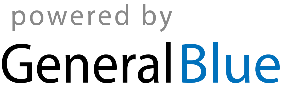 